LSSC Counselling Referral Form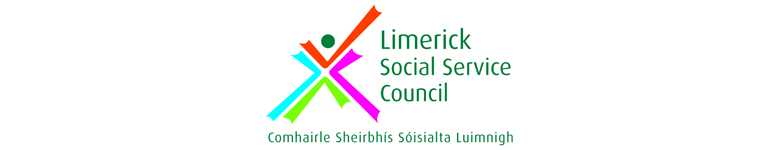 (To be used for referrals to Adult (25+) & Youth (14-24) Counselling Services)Referral GuidelinesTo refer a potential client, please complete this form and return it to LSSC Counselling Service, Upper Henry Street, Limerick. Referral will be acknowledged by post/email. Prospective client will be contacted  to verify referral. Intake Assessment will be offered within 2 to 3 weeks. Dependent on the outcome of Assessment either; Client will be offered Ongoing Counselling, OR reverted to Referrer with reasons outlining return (usually the assessment may indicate level of needs beyond our scope, or referral more appropriate to other agency). Issues appropriate for Referral to LSSC Counselling Service: Depression: reactive, Relationship Difficulties, General Anxiety and mild specific phobias, Loss, Coping with injury or illness, Life cycle developmental issues, Adjustment problems, Stress and trauma, Psychosexual difficulties, Anger, Abuse, Self Esteem etc.Client InformationReferral InformationFor Internal Lssc Use Only (Date and signature required)Name:Name:Date of Birth:Address:Address:Gender:Phone No:Email:GMS Patient?Yes                      NoYes                      NoParent if Client 16 or 17 yrs oldReason for referral: Anxiety/Stress 	 Depression 		 Relationships          Work Issues	       Trauma 	             Physical Problems 	 Developmental         Adjustment	             Self Esteem       Living/Welfare Addictions                Psychosexual 	 Personality Problem Abuse	       Anger Bereavement	 School Issues           Bullying                     Other _____________________Notes on Referral: ____________________________________________________________________________________________________________________________________________________________________________________________________________________________________________________________Relevant Medical History:________________________________________________________________________________________________________________________________________________________________________If Client is 14 to 18 years old:Name of Parent/Guardian(s)                        ___________________________________________Contact No:                                  ___________________________________________I__________________ (parent/Guardian) consent for ______________(name) my son/daughter to attend the LSSC Counselling Service.	Referrer InformationPerson making Referral:___________________________ Date of Referral:____________________Address:___________________________________________________________________________Office Phone:____________________________________ Signature:________________________________________ Date:_____________________________Role: ___________________________________________Name of GP if not Referrer:___________________________________________________________Other Significant Information: